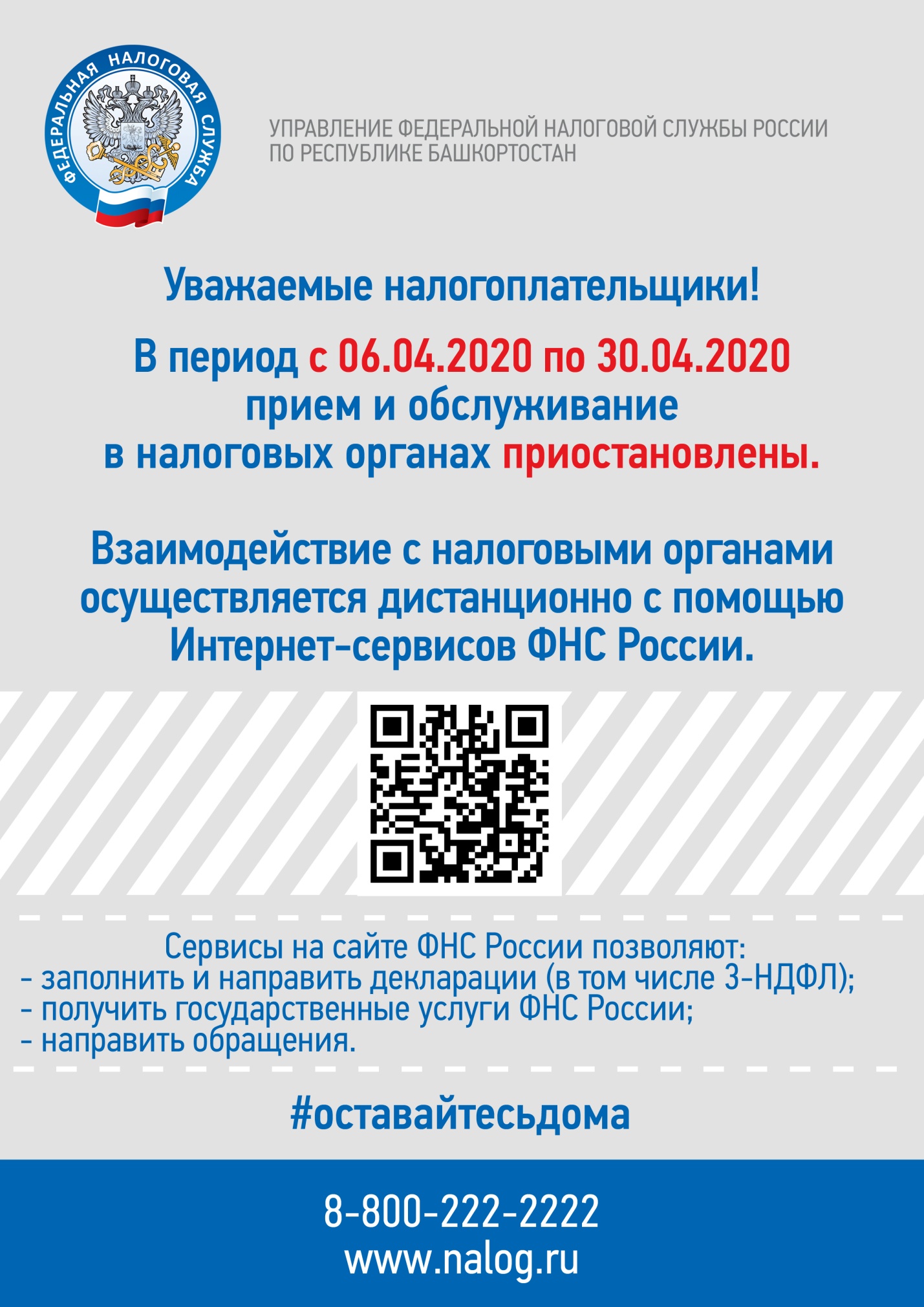 Информация для налогоплательщиковв связи с угрозой распространения коронавирусной инфекции COVID-19Уважаемые налогоплательщики!На период с 06.04.2020 по 30.04.2020 включительно личный прием и обслуживание налогоплательщиков в территориальных налоговых органах ФНС России по Республике Башкортостан (ТНО) временно приостановлено.  Взаимодействие с налоговыми органами осуществляться дистанционно с помощью Интернет-сервисов сайта ФНС России. Сервисы ФНС России позволяют: -    узнать задолженность; -    оплатить налоги; -    обратиться за разъяснениями и получить ответы на вопросы; -    заполнить и подать декларацию 3-НДФЛ; -    урегулировать вопросы расчетов с бюджетом; -    направить обращение и многое другое.Получить ответы на интересующие вопросы можно по бесплатному номеру многоканального телефона Единого Контакт-центра ФНС России - 8-800-222-22-22 или по телефону горячей линии УФНС России по Республике Башкортостан (347)226-38-00. #оставайтесьдома_____________________